Publicado en Oviedo el 04/05/2018 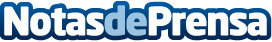 Día de la Madre: Marta García propone el tratamiento contra el estrés Cura MajestuosaEste Día de la Madre, Marta García propone Cura Majestuosa, un tratamiento 100% natural para revitalizar la piel del rostroDatos de contacto:Elena MañasGlobe Comunicación93 252 82 91Nota de prensa publicada en: https://www.notasdeprensa.es/dia-de-la-madre-marta-garcia-propone-el Categorias: Cantabria Entretenimiento Medicina alternativa Consumo Bienestar http://www.notasdeprensa.es